Урок в музее «1941: рождение Победы?»Лист исследования группы № 1 – «Начало войны»Следуйте в зал № 1. Вам предстоит изучить начало Великой Отечественной войны.а) Сколько существовало основных направлений наступления немецких войск? Какие советские города были основными целями на каждом направлении?Запишите ответы в виде таблицы:б) Какие страны − союзники фашистской Германии наступали на второстепенных направлениях? Какие советские города подверглись их нападению?Запишите ответы в виде таблицы:в) Захватом каких советских городов немецкие войска планировали завершить наступление?________________________________________________________________________________________________________________________________________а) В каком положении должны были находиться народы Советского Союза после победы Германии?____________________________________________________________________________________________________________________________________________________________________________________________________________б) Как вожди фашизма обосновали необходимость нападения Германии на СССР?____________________________________________________________________________________________________________________________________________________________________________________________________________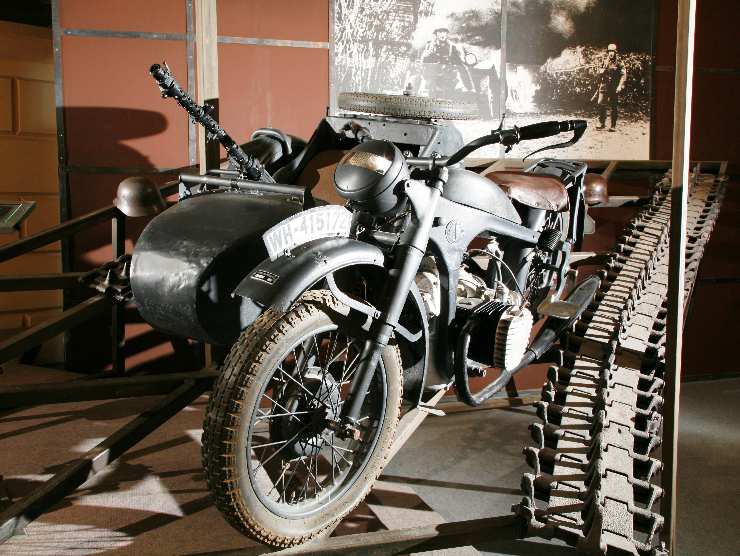 3. Найдите мотоцикл и другие образцы немецкого вооружения и техники. Рассмотрите их и ответьте на вопрос:Какое боевое качество немецкой армии демонстрирует каждый из представленных образцов?Запишите ответ в виде таблицы:________________________________________________________________________________________________________________________________________________________________________________________________________________________________________________________________________________5. Найдите панораму улицы Тверская 22 июня 1941 года. Прочтите заголовки указов слева от панорамы и ответьте на вопрос: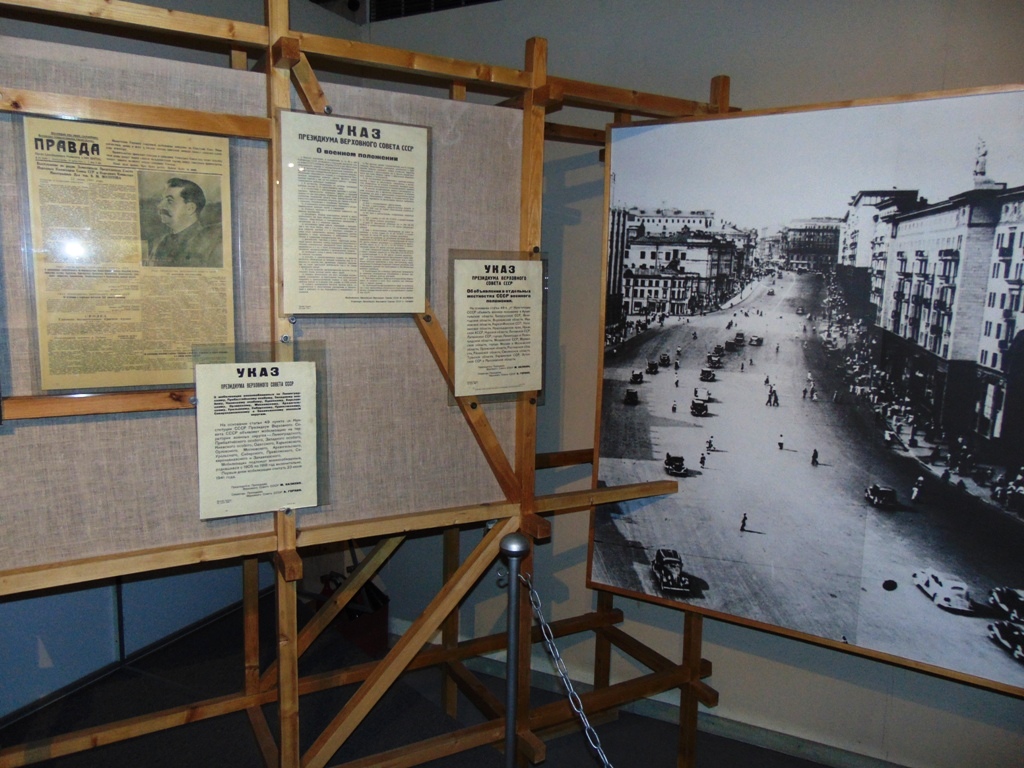 Какие меры приняло советское руководство сразу после начала войны?____________________________________________________________________________________________________________________________________________________________________________________________________________________________________________________________________________________________________________________________________________________6. Найдите стол работника военкомата. Рассмотрите фотографию над столом, плакат напротив стола и ответьте на вопрос: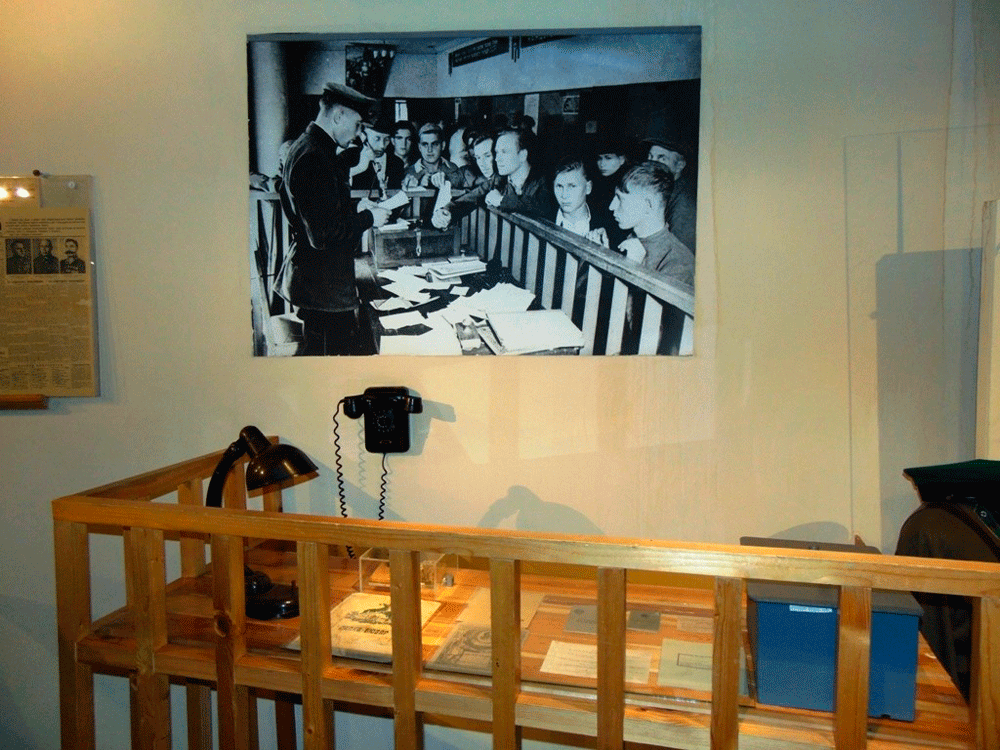 Какие действия предпринимали советские граждане, узнав о нападении Германии?____________________________________________________________________________________________________________________________________________________________________________________________________________________________________________________________________________________________________________________________________________________а) Почему Смоленск стал следующей целью немецких войск после захвата Минска?________________________________________________________________________________________________________________________________________б) Какой город в ходе Смоленского сражения был захвачен противником в июле 1941 года и освобождён Красной Армией в сентябре 1941 года?____________________________________________________________________Итоговое задание – индивидуальноеПредставьте себя фронтовым корреспондентом и напишите «репортаж» о том, что вы увидели и узнали в музее. Тема репортажа может быть как широкой, так и узкой. Но хороший репортаж должен быть не слишком кратким и не слишком растянутым. Постарайтесь изложить факты ярко и образно. Передайте в репортаже свои впечатления, сделайте акцент на том, что вам больше всего запомнилось. Не забудьте дать репортажу такое название, которое сразу заинтересует читателя.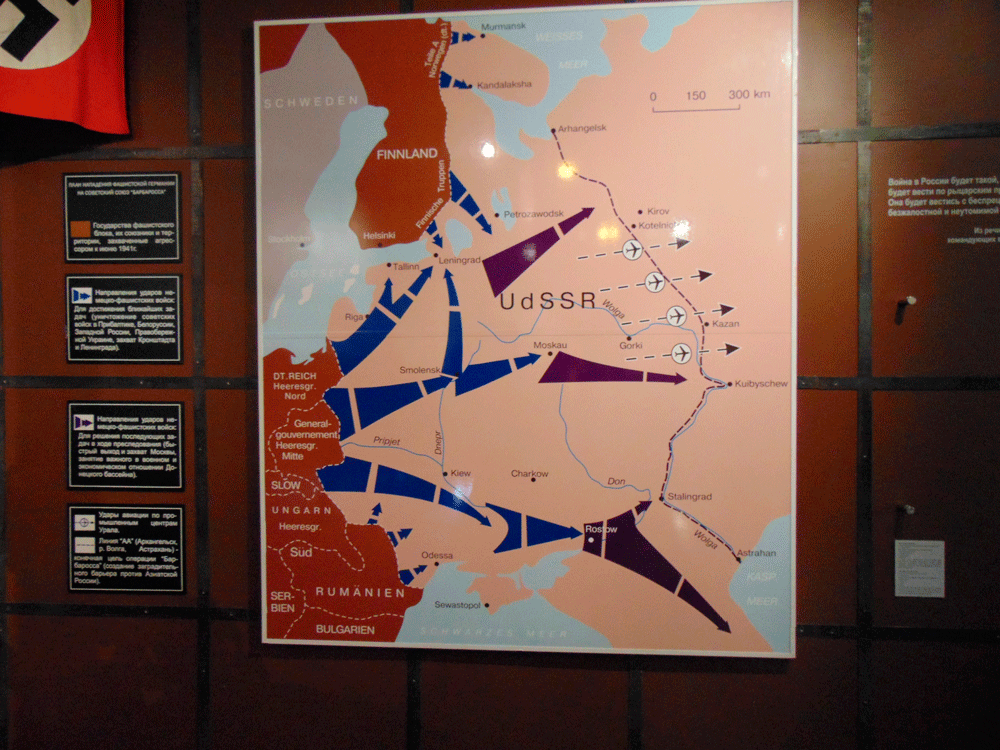 1. Найдите карту из немецкого плана нападения на СССР. Рассмотрите карту и ответьте на вопросы:№ направления наступления немецких войскСоветские города-цели каждого направленияСтраны − союзники фашистской ГерманииСоветские города, подвергшиеся нападению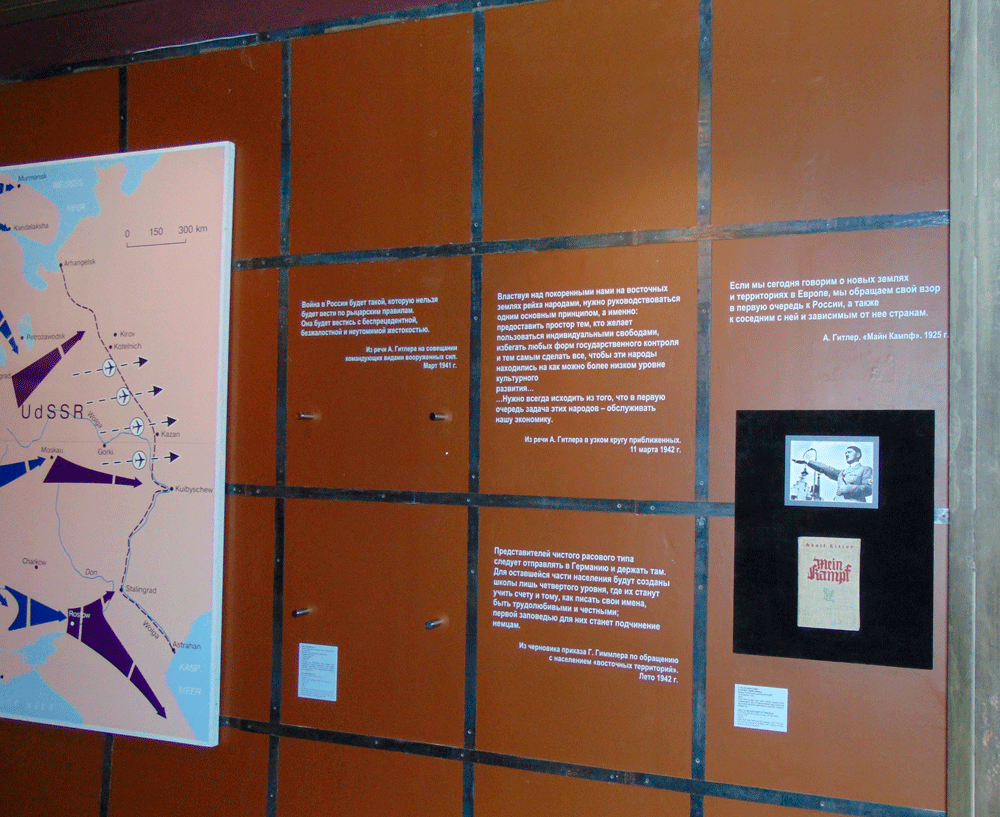 2. Найдите страницы плана нападения на СССР. Рядом – высказывания фашистских вождей. Прочите их и ответьте на вопросы:Образец вооружения/техникиСоответствующее качество немецкой армииСоответствующее качество немецкой армииТанковые тракиАрмейский мотоциклСтанковый пулемёт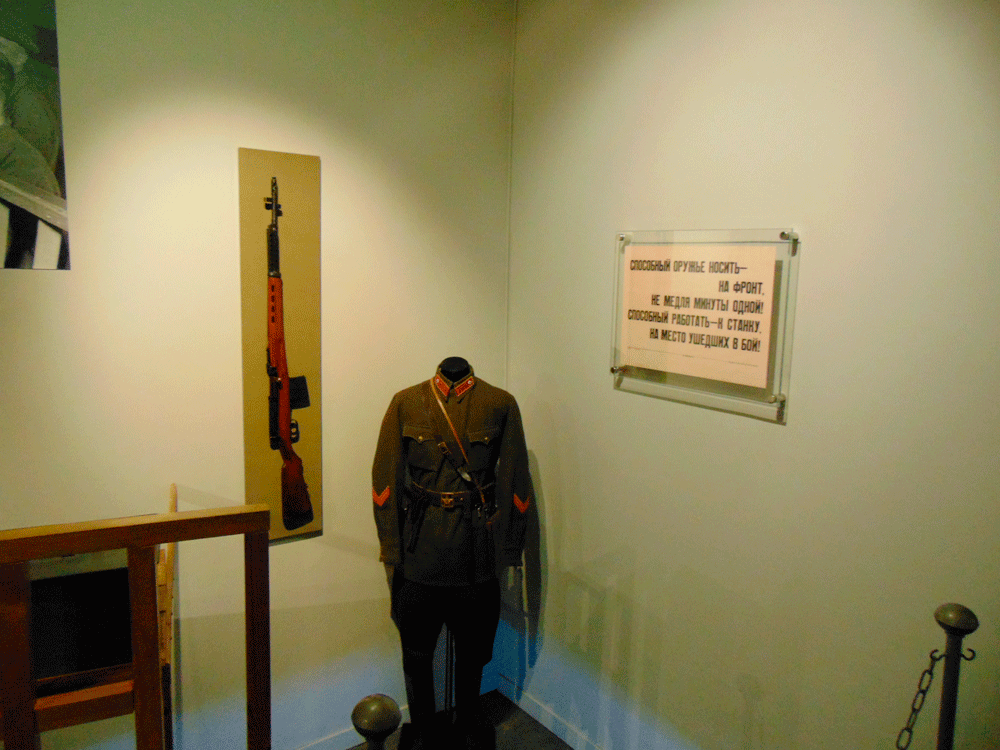 4. Найдите советские форму и вооружение. Такое оружие составляло основу вооружения пограничных застав. Сравните его с образцами вооружения немецких войск и ответьте на вопрос:Каков был итог первых боёв на границе СССР и почему?4. Найдите советские форму и вооружение. Такое оружие составляло основу вооружения пограничных застав. Сравните его с образцами вооружения немецких войск и ответьте на вопрос:Каков был итог первых боёв на границе СССР и почему?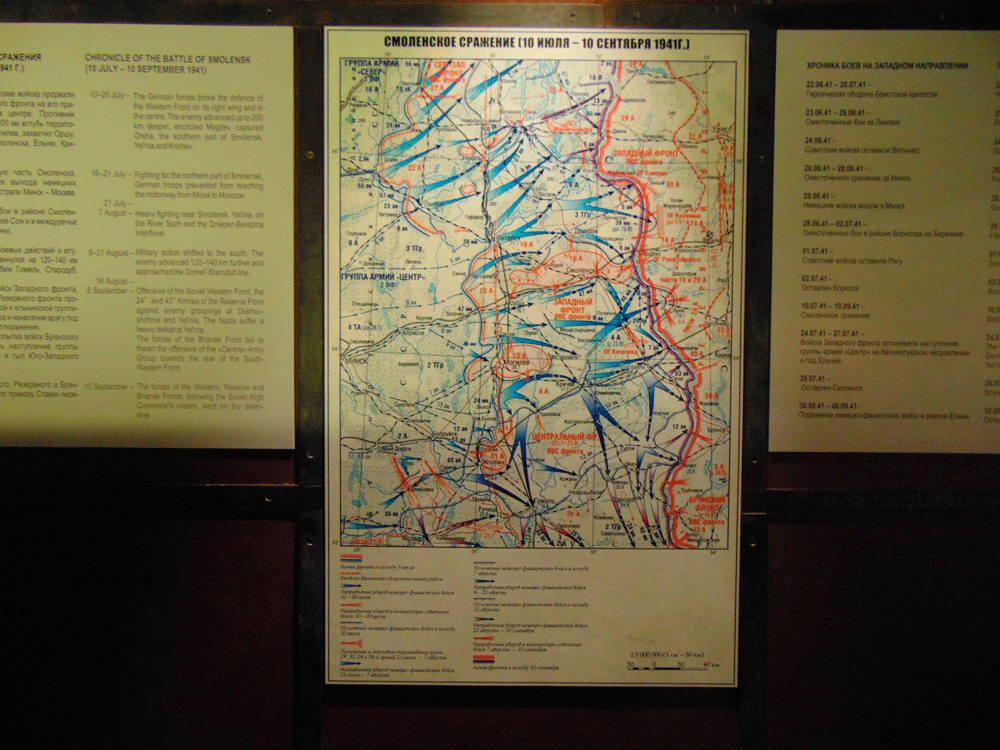 7. Найдите карту-схему Смоленского сражения. Смоленское сражение развернулось после боёв на границе и непосредственно предшествовало Московской битве. Ответьте на вопросы.